Town of BridgtonOrdinance Review Committee ~ December 16, 2020 Meeting Minutes:Meeting called to order at 6:30pmAttendance:  Len Rudin (Chair); Kevin Raday (Vice Chair); Samantha Zawistowski (Secretary); Deb Brusini; Mary Tworog; Linda LaCroix (Community Development Director); Courtney Kemp (Assistant to Community Development Director)Absent:  Lee Eastman (Board of Selectman Liaison); Glen GarlandNext Meeting January 27th Approval of minutes from September 23rd Disorderly HouseKeep most of the lawyer’s changesMove forward with our suggestion for a 90 day period, contrary to the lawyer’s suggestion to reduce it to 30 daysNudity OrdinanceKeep lawyer changesFireworksKeep lawyer changesHave a short summary page and acknowledge the lawyer’s contributions, include lawyers suggestion to repeal Disorderly House or to change the time period to 30 daysBe added to the Select Board’s agenda for January 12th to present the revised ordinancesCurfewUpdate format to be consistent with other ordinancesCreate consistency between definitions of minorEnforcement – look into the cited state statutePentaltieschange youth penalty to not have a monetary fine, insert language about using restorative justice/practice to determine an appropriate penaltyFine for parent/guardian use “shall”Dog controlLeashesDo we need a specific leash length?Should it be town wide or specific to certain districts of town“congested areas’ require dogs to be leashedVerify statutes listedConfusion over latest versions of documents and finding filesSamantha will meet with Courtney to discuss setting up an online file sharing system for the committeeAction Items:Len: Contact Chief Jones for clarification about restorative justice, contact Animal Control Officer about our questions on leash useDeb: Look up the legal definition of Legal Guardian vs Guardian/ParentMary: Look up statutes: 17A M.R.S.A §17 (Curfew) and M.R.S.A Section 3945 (Dog Control)Samantha: Send final Ordinances and summaries to Linda LaCroix, meet with Courtney to set up a communal folder for file sharing, type Curfew Ordinance with suggested changesAll: Review minutes before meeting, review edits to Dog Control OrdinanceNext Meeting:  Wednesday, January 27th @ 6:15pm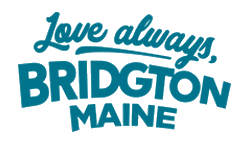 Meeting Adjourned @ 7:45pmSincerely, Samantha Zawistowski